«Вести из библиотеки»Март 2019Ежегодно в марте месяце наши первоклассники впервые переступают порог школьной библиотеки, чтобы стать её полноправными читателями. Отправляясь на экскурсию для первого знакомства в книжное царство – мудрое государство под названием БИБЛИОТЕКА, ребята в игровой форме с интересом узнают историю книги, правила библиотеки, рассматривают книжные выставки, энциклопедии, журналы и отвечают на вопросы викторины «Узнай литературного героя». Через игру удаётся создать дружескую атмосферу, что имеет немаловажное значение для маленьких читателей, чтобы с этого дня и на всю жизнь книги стали их лучшими друзьями, а в библиотеке они чувствовали себя как дома. 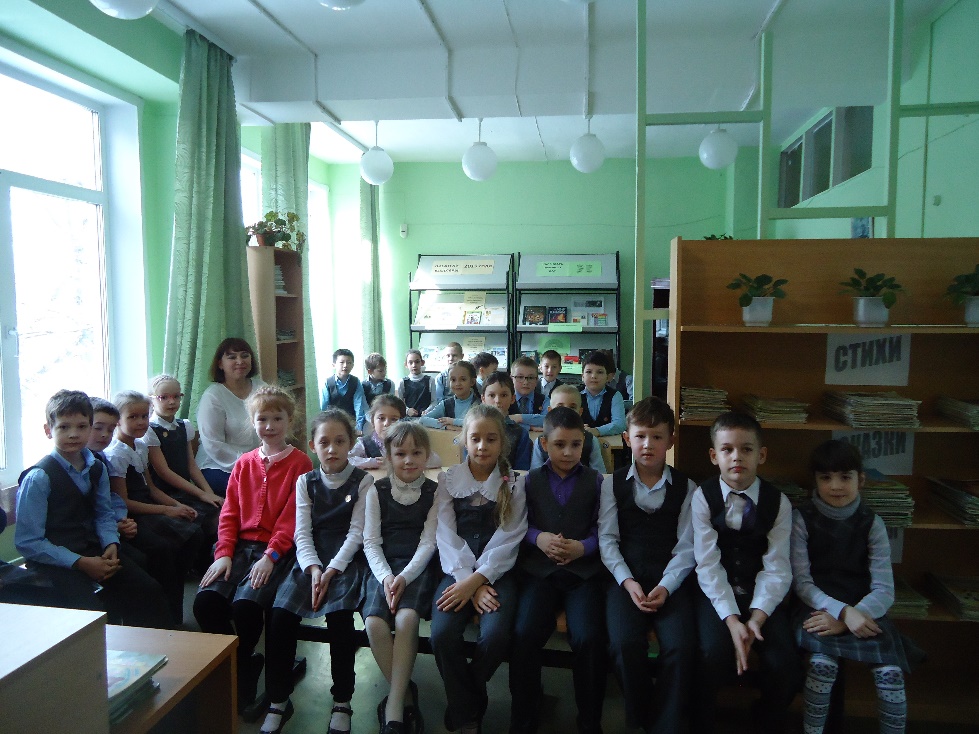  На этом сайте Вы найдёте загадки про героев детских книг:http://zanimatika.narod.ru/DetKniga4.htm